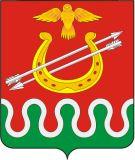 Администрация Критовского сельсоветаБоготольского районаКрасноярского краяПОСТАНОВЛЕНИЕ24.04.2023 			     с. Критово                                    № 11-пОб утверждении Положения о порядке ведения реестра парковок на автомобильных дорогах общего пользования местного значения на территории Критовского сельсовета Боготольского района Красноярского краяВ соответствии с Федеральным законом от 06.10.2003 № 131-ФЗ «Об общих принципах организации местного самоуправления в Российской Федерации», Федеральным законом от 29.12.2017 № 443-ФЗ «Об организации дорожного движения в Российской Федерации и о внесении изменений в отдельные законодательные акты Российской Федерации», руководствуясь  Уставом Критовского сельсовета Боготольского района Красноярского края,  ПОСТАНОВЛЯЕТ:1.Утвердить Положение о порядке ведения реестра парковок на автомобильных дорогах общего пользования местного значения в муниципальном образовании Критовского сельсовета, согласно приложению.          2.Опубликовать настоящее Постановление в периодическом печатном издании «Критовский вестник» и разместить на официальном сайте Боготольского района в сети Интернет на странице Критовского сельсовета.         3.Контроль над исполнением постановления оставляю за собой.         4.Настоящее Постановление вступает в силу в день, следующий за днём его официального опубликования.Глава Критовского сельсовета                                             А. В. ВоловниковПриложениек Постановлению  Администрации Критовского сельсоветаот «24 » апреля 2023 № 11-пПоложение о порядке ведения реестра парковок общего пользования на автомобильных дорогах общего пользования местного значения на территории  Критовского сельсовета Боготольского района Красноярского края1. Настоящее Положение разработано на основании пункта 2 части 1 статьи 7 Федерального закона от 29.12.2017 № 443-ФЗ «Об организации дорожного движения в Российской Федерации и о внесении изменений в отдельные законодательные акты Российской Федерации».2. Положение определяет порядок ведения реестра парковок общего пользования на автомобильных дорогах общего пользования местного значения на территории Критовского сельсовета Боготольского рай	она Красноярского края                       (далее - Порядок).3. Реестр парковок общего пользования на автомобильных дорогах общего пользования местного значения (далее - Реестр) представляет собой общедоступный информационный ресурс, в котором содержатся сведения обо всех парковках общего пользования, расположенных на автомобильных дорогах общего пользования местного значения на территории сельсовета  независимо от их назначения и формы собственности.4. Реестр ведется в электронном виде по форме, установленной приложением к настоящему Положению.5. В Реестр включаются следующие сведения:5.1. Реестровый номер парковки;5.2.Месторасположение (адрес) парковки (наименование дороги/улицы, идентификационный номер автомобильной дороги, километр автомобильной дороги/номер здания, строения, сооружения, географические координаты);5.3. Данные о владельце парковки (наименование юридического лица/индивидуального предпринимателя, место регистрации/место нахождения, контактные телефоны);5.4. Размещение парковки (в полосе отвода/придорожной полосе автомобильной дороги, за пределами придорожной полосы автомобильной дороги);5.5. Назначение парковки (для грузовых автомобилей/автобусов/легковых автомобилей);5.6. Условия стоянки транспортного средства на парковке (платно/бесплатно, охраняемая/неохраняемая/видеонаблюдение);5.7. Общее количество парковочных мест/количество парковочных мест, предназначенных для льготных категорий граждан;5.8. Режим работы парковки.6. Реестр подлежит размещению на официальном сайте Боготольского района Красноярского края, на странице  Критовского сельсовета.7. Реестр ведется  заместителем главы Критовского сельсовета Клёсовой О. А.8. Основанием для включения парковок общего пользования на автомобильных дорогах общего пользования местного значения в  Реестр является письменное заявление владельца парковки, направленное в Администрацию Критовского сельсовета, либо акт (информация) уполномоченного органа местного самоуправления Критовского сельсовета (или уполномоченного должностного лица органа) о выявлении парковки общего пользования в результате инвентаризации.9. Заявление владельца о включении парковки, а также акт (информация) о выявлении парковки общего пользования должны содержать сведения, предусмотренные пунктами 5.2 - 5.8 настоящего Положения.10. Сведения о парковках общего пользования на автомобильных дорогах общего пользования местного значения в администрации Критовского сельсовета подлежат внесению в Реестр не позднее десяти рабочих дней со дня регистрации письменного заявления владельца о включении парковки Администрацией Критовского сельсовета или со дня оформления акта уполномоченного органа местного самоуправления Критовского сельсовета (или уполномоченного должностного лица такого органа) о выявлении парковки общего пользования в результате инвентаризации.11. В случае ликвидации парковки или изменения сведений о парковке, предусмотренных пунктами 5.2 - 5.8 настоящего Положения, ранее включенных в Реестр, владелец парковки в течение десяти календарных дней обязан сообщить об их изменении в Администрацию Критовского сельсовета в письменной форме с указанием причин и оснований таких изменений.12. Администрация Критовского сельсовета в течение десяти рабочих дней со дня регистрации заявления владельца парковки о ликвидации парковки или об изменении сведений о парковке вносит необходимую информацию в Реестр.Приложениек Положению о порядке веденияреестра парковок общего пользованияна автомобильных дорогахобщего пользованияместного значения на территорииКритовского сельсоветаБоготольского районаРеестрпарковок общего пользования на автомобильных дорогахобщего пользования местного значения на территории Критовского сельсовета Боготольского районаРеестровый номер парковкиМесторасположение (адрес) парковки (наименование дороги/улицы, идентификационный номер автомобильной дороги, километр автомобильной дороги/номер здания, строения, сооружения, географические координаты)Данные о владельце парковки (наименование юридического лица/индивидуального предпринимателя, место регистрации/место нахождения, контактные телефоны)Размещение парковки (в полосе отвода/придорожной полосе автомобильной дороги, за пределами придорожной полосы автомобильной дороги)Назначение парковки (для грузовых автомобилей/автобусов/легковых автомобилей)Условия стоянки транспортного средства на парковке (платно/бесплатно, охраняемая/неохраняемая/видеонаблюдение)Общее количество парковочных мест/количество парковочных мест, предназначенных для льготных категорий пользователейРежим работы парковки12345678